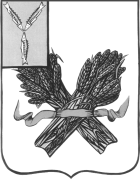 АДМИНИСТРАЦИЯПУГАЧЕВСКОГО  МУНИЦИПАЛЬНОГО РАЙОНА                                              САРАТОВСКОЙ ОБЛАСТИУ П Р А В Л Е Н И Е   О Б Р А З О В А Н И ЯП Р И К А Зот __________   2017  года                                                                      №  _____Об участии в репетиционномэкзамене по математике (базовый уровень)для обучающихся 11 (12) классовобразовательных организацийПугачевского района в 2017/2018 учебном годуНа основании приказа министерства образования Саратовской области от ______ № _____ «О проведении репетиционного экзамена по математике (базовый уровень) для обучающихся 11 (12) классов образовательных организаций Саратовской области в 2017/2018 учебном году » и в целях организованного проведения на территории Пугачевского района государственной итоговой аттестации по образовательным программам среднего общего образованияПРИКАЗЫВАЮ:Провести 25 октября 2017 года репетиционный экзамен по математике (базовый уровень) для обучающихся 11 (12) классов образовательных организаций Пугачевского района. Начало  репетиционного экзамена в 10.00 часов по местному времени.При организации и проведении репетиционного экзамена всем категориям участников руководствоваться Порядком проведения репетиционного экзамена по математике (базовый уровень) для обучающихся 11 (12) классов образовательных организаций Саратовской области в 2017/2018 учебном году, утвержденным приказом министерства Саратовской области _____ №____ «О проведении репетиционного экзамена по математике (базовый уровень) для обучающихся 11 (12) классов образовательных организаций Саратовской области в 2017/2018 учебном году».Местами проведения экзамена утвердить: пункт  проведения экзамена (далее – ППЭ)    «Муниципальное общеобразовательное учреждение «Средняя общеобразовательная школа № 13 г. Пугачева  Саратовской области» под номером 316.ППЭ «Муниципальное общеобразовательное учреждение  «Средняя общеобразовательная школа № 1 города Пугачева Саратовской области им.Т.Г.Мазура» под номером 317.Направить представителей органов местного самоуправления, осуществляющих управление в сфере образования, к местам проведения репетиционного экзамена по математике (базовый уровень) для осуществления контроля за соблюдением порядка проведения репетиционного экзамена по математике (базовый уровень) для обучающихся 11 (12) классов образовательных организаций Пугачевского района (Приложение 1).Утвердить:уполномоченных лиц, осуществляющих доставку экзаменационных материалов участников репетиционного экзамена из органов управления образованием к месту проведения репетиционного экзамена и от места проведения репетиционного экзамена в органы управления образованием (Приложение 2)состав лиц, обеспечивающих проведение репетиционного экзамена по информатике и ИКТ (Приложение 3);схему закрепления участников репетиционного экзамена по математике (базовый уровень) (Приложение 4).Муниципальному координатору ЕГЭ, Хубеевой С.Ф.:Доставку экзаменационных материалов репетиционного экзамена по математике (базовый уровень) для обучающихся 11 (12) классов образовательных организаций в соответствии с графиком выдачи материалов для проведения репетиционного экзамена и возвратных доставочных пакетов с материалами проведения репетиционного экзамена по математике (базовый уровень) для обучающихся 11 (12) классов образовательных организаций в соответствии с графиком приема возвратных доставочных пакетов с материалами проведения репетиционного;6.2. 	Информирование представителей средств массовой информации, общественности о возможности участия в репетиционном экзамене по математике (базовый уровень) для обучающихся 11 (12) классов образовательных организаций Саратовской области с целью ознакомления с порядком и процедурой проведения экзамена.6.3.	Предоставить в министерство образования Саратовской области отчеты по итогам репетиционного экзамена по математике (базовый уровень) для обучающихся 11 (12) классов образовательных организаций Пугачевского района, по форме, утверждённой приказом министерства образования Саратовской области от ____ №____, план работы по повышению качества знаний обучающихся по учебному предмету «Математика» в срок не позднее 20 ноября 2017 года. Руководителям образовательных организаций:Организовать доставку обучающихся 11 (12) классов образовательных организаций Саратовской области к местам проведения репетиционного экзамена по математике (базовый уровень).Назначить ответственных за сопровождение обучающихся 11 (12) классов образовательных организаций Саратовской области к местам проведения репетиционного экзамена по математике (базовый уровень) для обучающихся 11 (12) классов образовательных организаций Саратовской области из числа педагогических работников образовательной организации.Организовать консультирование всех категорий участников государственной итоговой аттестации по образовательным программам среднего общего образования по вопросам организации и проведения репетиционного экзамена по математике (базовый уровень) через официальные сайты в сети Интернет в срок до 20 октября 2017 года.Принять участие в  материально-техническом оснащении пунктов проведения экзаменов к репетиционному экзамену по математике (базовый уровень).Скорректировать учебный процесс, обеспечив занятость всех обучающихся, не участвующих в репетиционном экзамене по математике (базовый уровень).Предоставить кандидатуры общественных наблюдателей из числа родительской общественности на репетиционный экзамен по математике (базовый уровень) до 20 октября 2017 года.Ознакомить педагогов, привлекаемых к проведению репетиционного экзамена по по математике (базовый уровень), с:нормативно-правовыми документами, регламентирующими проведение государственной итоговой аттестации по образовательным программам основного общего образования;инструкциями, определяющими порядок работы организаторов в аудитории, вне аудитории, технических специалистов;правилами заполнения бланков;правилами заполнения ведомостей, протоколов и актов, заполняемых при проведении репетиционного экзамена в аудиториях. Обеспечить присутствие педагогов, привлекаемых к проведению репетиционного экзамена по математике (базовый уровень)  в качестве технических специалистов, в пункте проведения экзамена в соответствии со схемой закрепления за ППЭ (приложение 5)Обеспечить явку педагогов, назначенных организаторами в  пункт проведения экзамена к 08.00 часам 25 октября 2017 года.Принять меры, направленные на повышение качества образования по математике, по результатам репетиционного экзамена по математике (базовый уровень) для обучающихся 11 (12) классов образовательных организаций.Директору МОУ «СОШ № 13 г. Пугачёва»  Устиновой В.Н., директору МОУ «СОШ № 1 города Пугачева им.Т.Г.Мазура»  Никулиной М.И.: Создать условия для:проведения репетиционного экзамена в соответствии с Порядком проведения репетиционного экзамена по математике (базовый уровень) для обучающихся 11(12) классов образовательных организаций Саратовской области в 2017/2018 учебном году, утвержденным приказом;участия в репетиционном экзамене по математике (базовый уровень), родителей (законных представителей), представителей средств массовой информации, общественности, желающих ознакомиться с процедурой проведения экзамена по математике (базовый уровень).Ответственность за соблюдение порядка проведения репетиционного экзамена возложить на  муниципального координатора ЕГЭ Хубееву С.Ф., руководителей общеобразовательных учреждений, руководителей ППЭ, школьных координаторов ЕГЭ, педагогических работников, назначенных организаторами.Ответственность за информационную безопасность возложить на муниципального координатора Хубееву С.Ф., руководителей ППЭ. Контроль за исполнением настоящего приказа возложить на директора Муниципального учреждения  «Методический центр управления образования администрации Пугачевского муниципального района»  Проводину О.А.Начальник  управления  образования			        Е.А.Рощина        